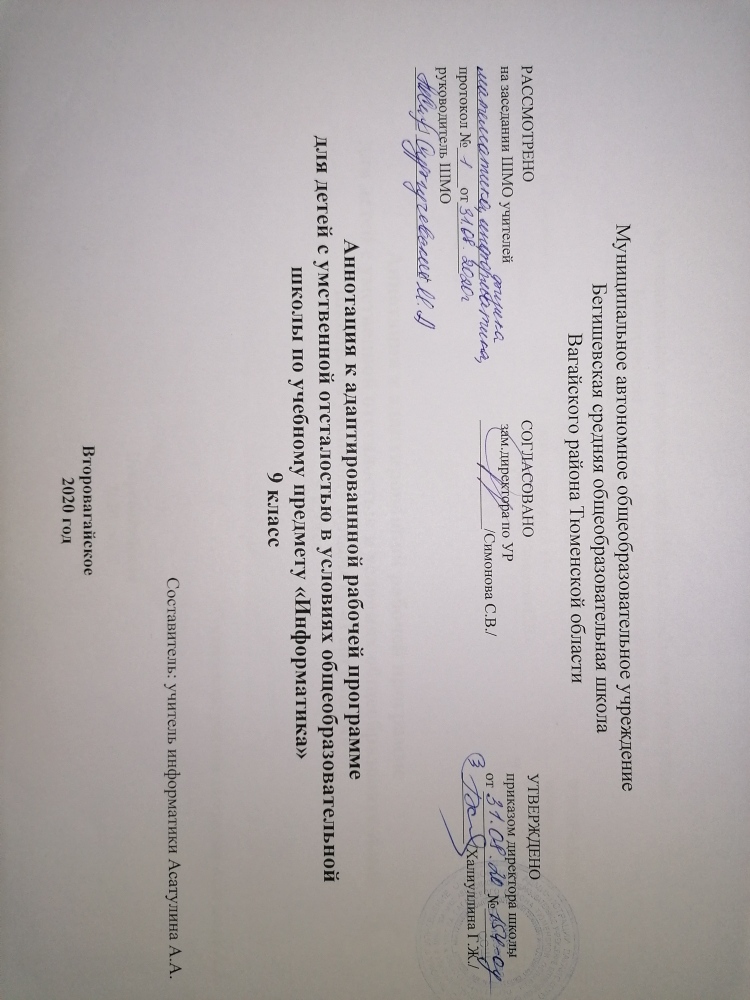 Нормативно- правовые документы , на основании которых разработана рабочая программа: Приказа Министерства образования и науки РФ от 28.12.2018г. № 345 «Об утверждении федерального перечня учебников,  рекомендуемых к использованию при реализации имеющих государственную аккредитацию образовательных программ начального общего, основного общего, среднего общего образования».Учебный план МАОУ Бегишевская СОШ на 2020-2021 учебный год.Данная программа разработана на основе Примерной программы основного общего образования по информатике и информационным технологиям, составленной на основе федерального компонента государственного стандарта основного общего образования (2004 г.), и авторского УМК по информатике для 8-9 классов (базовый курс) И. Г. Семакина и др. (издательство «БИНОМ. Лаборатория знаний», 2012 год).Воронкова В.В. Программы специальной (коррекционной) образовательной школы VIII вида. 5-9 классов Сборник №1. М., «Просвещение», 2012 г.Адаптированной основной образовательной программы МАОУ «Бегишевская СОШ»Учебно – методическое обеспечение учебного процессаИ.Г.Семакин «Информатика» 9 класс, «Бином» 2020г.Количество  часов, отводимое на  изучение предмета9 класс – 2 часа в неделю, 68 ч. в годЦели изучения информатики в 9- м классе по адаптированной программе направлены на :Изучение информатики и информационных технологий в основной школе направлено на достижение следующих целей: освоение знаний, составляющих основу научных представлений об информации, информационных процессах, технологиях; • овладение умениями работать с различными видами информации с помощью компьютера и других средств информационных и коммуникационных технологий (ИКТ); • развитие познавательных интересов, интеллектуальных и творческих способностей средствами ИКТ; • воспитание ответственного отношения к информации с учетом правовых и этических аспектов ее распространения; избирательного отношения к полученной информации; • формирование у учащихся практических умений и навыков в области коммуникационных технологий; • обеспечение конституционного права граждан РФ на получение качественного общего образования; • обеспечение достижения обучающихся результатов обучения в соответствии с федеральными государственными образовательными стандартами; • повышение качества преподавания предмета Задачи: • дать представления о назначении компьютера, о его устройстве и функциях основных узлов, о составе программного обеспечения компьютера; ввести понятие файловой структуры дисков, раскрыть назначение операционной системы; • овладение умениями работать с различными видами информации с помощью компьютера и других средств информационных и коммуникационных технологий (ИКТ), организовывать собственную информационную деятельность и планировать ее результаты; • развитие познавательных интересов, интеллектуальных и творческих способностей средствами ИКТ; • воспитание ответственного отношения к информации с учетом правовых и этических аспектов ее распространения; избирательного отношения к полученной информации; • выработка навыков применения средств ИКТ в повседневной жизни, при выполнении индивидуальных и коллективных проектов, в учебной деятельности, дальнейшем освоении профессий, востребованных на рынке труда. Формы контроляустные или письменные методы контроля; итоговые и текущие.